Regina Ringette Association 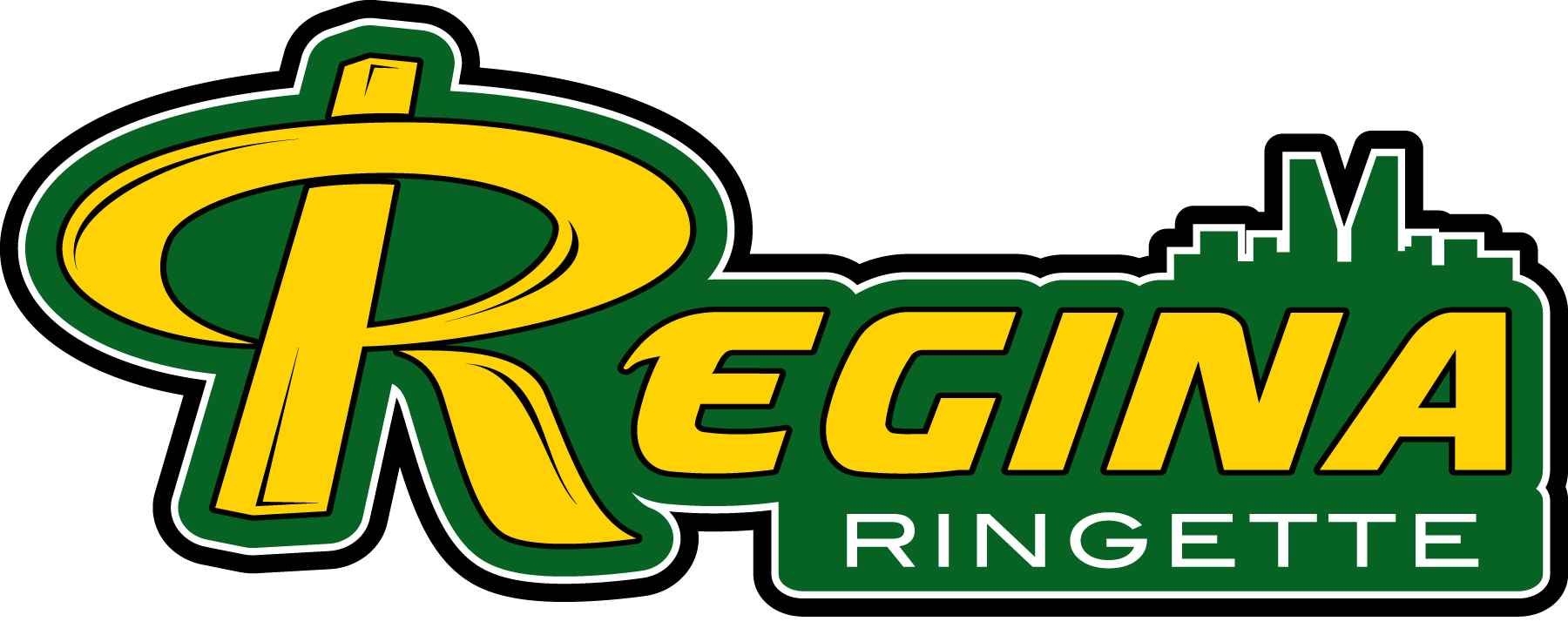 Board Meeting Agenda July 5, 7:30pm via zoomCall Meeting to order  Additions to AgendaAdoption of Agenda   Adoption of Minutes – June 7, 2021Treasurer Report & Finance Committee (Rae – 5 mins.)Rae is looking for 2 approvals 1) board approval of the budget forecasted items; 2) approval to proceed with the Finance CommitteeNew Business RRA Board Meeting Policy & Procedure (Mike)RRA Basecamp Policy & Procedure (Mike) Scheduling – ice shortage & what are our scheduling priorities; note the document posted titled Hours demanded & available for Aug & Sept. (Karen)Conflict of Interest Policy (Darla)HockeyShare – Motion: Mel – to give CR and U12B free access to HockeyShare for the 21/22 season. Strategic Planning Session (Mike)July 23, 24 Wayne to facilitateGoalie Camp (Craig)3 on 3 (Craig)Reports Registration UpdateWebmaster - TeamLinkt UpdateCovid 19 Committee (Jason)Dir. Of CoachingNext Meeting –August 2, 2021 (this is the holiday Monday)Motion to AdjournEXECUTIVEBOARD MEMBERSBOARD MEMBERSPresidentMike WiensCoachingMelanie MuckeltU12 and U14Nicole FisherVice President / ROARPaul KozanEquipmentNeil StangU16 Jason HoffartSecretary Darla LarsonMarketingDarin Degenstein U19 Trish McBethTreasurer/Registrar Rae LenzPlayer DevelopmentCraig Cullins18+ (Open)Chelsie CoxfordWebsiteJenn ShupeChildren’s RingetteMichelle Burnett